Friday 20th November 2020Home learningThe lessons are organised into a suggested timetable. You may find this helpful as a guideline, however the work can be completed during the day at times to best suite your circumstance. If possible can you please email any completed work to year1home@heddon-school.co.ukIf any work has been completed on paper and cannot be emailed, (if possible) it can be handed in after the isolation period.  Thank You. 8:50am-9.10am: Handwriting Practice b, f, q, x, and z- Please find correct formation attached. 9:10-9:50: EnglishReread the story the Koala who could Task: Organise the facts into your own headings. Facts could be under the headings ‘diet’, ‘likes’ ‘looks’ etc. there are no right or wrong answers when categorising the facts. 9.50am-10.30am: PhonicsLesson: https://www.youtube.com/watch?v=rth_cb5-gpUA new sound is introduced every few days as and when the children are ready.Current sound: tion rhyme: celebrationNext: Green words are words the children can sound out and blend together. Red words are tricky words which cannot be sounded out and simply need to be remembered. Practise saying green and red words repeatedly over the week. Green words for the week: Howl, how , down, now, brown, cow, crowd, gown. Red words for the week: 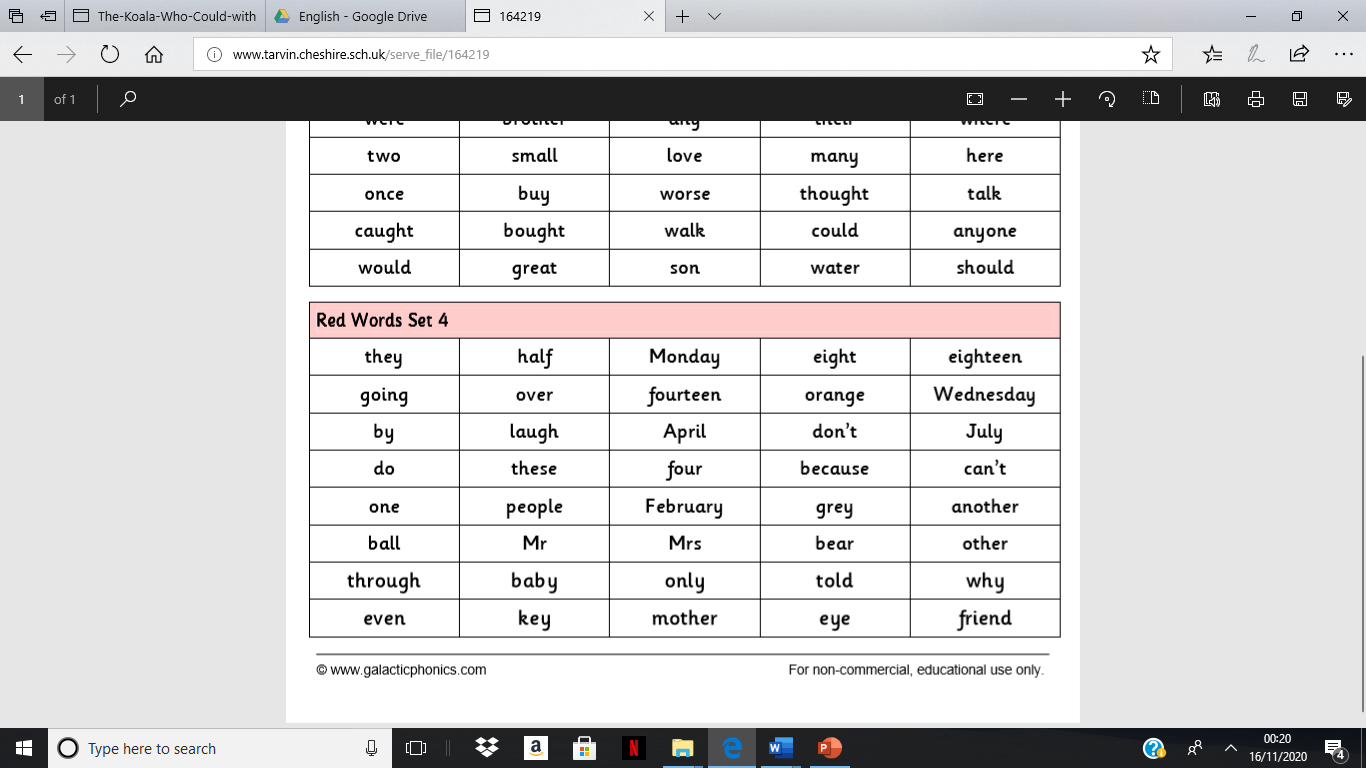 Worksheets: Please find attached. 10.30am-10:45: Break10:45am-11:00am: Story  11am-12pm: maths – Directions to lessons: White rose maths website- home learning- Year 1- Week 8-subtraction count back statements video lesson. Worksheets: Please find attached. The sheets can be printed, or they can be completed on paper with some small changes. 12pm-1pm: LunchAfternoon: History: Play power point with sound. After listening to the story the children are to complete the venn diagram (found on last slide) categorising the foods into ‘then, now and both’.  This can be completed as drawings, words or both. e.g. frozen food – nowbottles of pop- nowtreacle on porridge- thentoast made on the fire- thentoast made in the toaster-now  After school timetable: Spelling and reading practice. 